Ég óska eftir útgreiðslu lífeyrissparnaðar úr Frjálsa lífeyrissjóðnum vegna brottflutnings frá Íslandi:Vakin er athygli á því að inneign sjóðfélaga getur hækkað/lækkað í samræmi v. breytingu á gengi sjóðsins frá þeim degi sem sótt er um þar til útgreiðslur eiga sér stað.                  Fylgigögn með umsókn:Útgreiðslu óskast ráðstafað á íslenskan bankareikning sem er skráður á kennitölu sjóðfélaga:Skattaupplýsingar:Athugasemdir: Eftirtalin lönd eru innan EES:EFTA-löndin: Ísland, Lichtenstein og NoregurESB-löndin: Bretland, Frakkland, Þýskaland, Svíþjóð, Finnland, Spánn, Portúgal, Ítalía, Danmörk, Holland, Belgía, Luxemborg, Grikkland, Írland, Austurríki, Eistland, Lettland, Litháen, Pólland, Tékkland, Slóvakía, Ungverjaland, Slóvenía, Malta og Kýpur (grískumælandi hlutinn), Rúmenía, Búlgaría og Króatía.Frekari upplýsingar má nálgast á frjalsi.is og hjá Lífeyrisþjónustu Arion banka í síma 444 7000 eða á lifeyristhjonusta@arionbanki.isSendist á utgreidslur@arionbanki.is eða í pósti til Lífeyrisþjónustu, Túngötu 3, 580 Siglufirði                                                                                        Eintakl Frjálsa lífeyrissjóðsins – B beiðniFrjálsi lífeyrissjóðurinn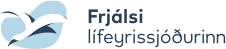 Umsókn um útgreiðslu lífeyrissparnaðar til ríkisborgara utan EES og utan USA vegna brottflutnings frá ÍslandiNafn sjóðfélaga Nafn sjóðfélaga Nafn sjóðfélaga KennitalaHeimilisfangPóstnúmerStaður      /      NetfangNetfangNetfangSími / GSMNauðsynleg fylgigögn:Nauðsynleg fylgigögn: Afrit af vegabréfi   Afrit af vegabréfi   Afrit af staðfestingu um starfslok frá launagreiðanda Afrit af staðfestingu um starfslok frá launagreiðanda Afrit af farseðli Afrit af farseðli Staðfesting frá Þjóðskrá um flutning frá Íslandi Staðfesting frá Þjóðskrá um flutning frá ÍslandiAthugasemdir:Bankanúmer: Höfuðbók:Reikningsnúmer:Lífeyrisgreiðslur eru staðgreiðsluskyldar eins og aðrar tekjur. Skattþrepin eru nú þrjú. Ef þú hefur tekjur annars staðar sem hafa áhrif á útreikning staðgreiðslu þá berð þú ábyrgð á að upplýsa sjóðinn um það með því að skrá aðrar mánaðarlegar skattskyldar tekjur hér að neðan eða númer þess skattþreps sem skattlagning á að hefjast í.Persónuafsláttur: sjóðnum er ekki heimilt að nálgast upplýsingar um fyrri nýtingu þína, þrátt fyrir að skattkort séu nú rafræn, vinsamlegast skráðu óskir þínar hér: Heimilt er að nýta persónuafslátt maka 100% ef um samsköttun er að ræða og ennfremur látins maka í 9 mánuði frá andláti. Allar nánari upplýsingar á www.rsk.is.Staður og dagsetning Undirskrift sjóðfélagaUndirskrift sjóðfélagaMóttekið f.h. Frjálsa lífeyrissjóðsins (nafn starfsmanns)ÚtibúanúmerDagsetningDagsetning